Name der Schule:					     Ansprechpartner/in der Schule:		     							Name, VornameTelefonnummer						E-MailadressePunktzahl beste Schülerin Primarstufe:		     				Punktzahl bester Schüler Primarstufe:		      				Punktzahl zweitbeste Schülerin Primarstufe:	     				Punktzahl zweitbester Schüler Primarstufe:	      				Punktzahl beste Schülerin Sek. I:			      				Punktzahl bester Schüler Sek. I:	 		     				Punktzahl zweitbeste Schülerin Sek. I:		      				Punktzahl zweitbester Schüler Sek. I:	 	     				Teamleistung (Gesamtpunktzahl):			     					Bitte melden Sie die oben aufgeführten Punktzahlen zurück an die Fachberatung. Mit der Einsendung des Rückmeldebogens wird die Richtigkeit der Angaben durch die Ansprechpartnerin / den Ansprechpartner der Schule sichergestellt. Vielen Dank für Ihre Teilnahme und Ihr Engagement!Name der Schule:					     Ansprechpartner/in der Schule:		     							Name, VornameTelefonnummer						E-MailadressePunktzahl beste Schülerin Primarstufe:		     				Punktzahl bester Schüler Primarstufe:		      				Punktzahl zweitbeste Schülerin Primarstufe:	     				Punktzahl zweitbester Schüler Primarstufe:	      				Punktzahl beste Schülerin Sek. I:			      				Punktzahl bester Schüler Sek. I:	 		     				Punktzahl zweitbeste Schülerin Sek. I:		      				Punktzahl zweitbester Schüler Sek. I:	 	     				Punktzahl beste Schülerin Sek. II:			      				Punktzahl bester Schüler Sek. II:	 		      				Punktzahl zweitbeste Schülerin Sek. II:		      				Punktzahl zweitbester Schüler Sek. II:		      				Punktzahl beste Rollstuhlfahrerinbzw. Rollstuhlfahrer					      				Teamleistung (Gesamtpunktzahl):			     					Bitte melden Sie die oben aufgeführten Punktzahlen zurück an die Fachberatung. Mit der Einsendung des Rückmeldebogens wird die Richtigkeit der Angaben durch die Ansprechpartnerin / den Ansprechpartner der Schule sichergestellt. Vielen Dank für Ihre Teilnahme und Ihr Engagement!Name der Schule:					     Ansprechpartner/in der Schule:		     							Name, VornameTelefonnummer						E-MailadressePunktzahl beste Schülerin Primarstufe:		     				Punktzahl bester Schüler Primarstufe:		      				Punktzahl zweitbeste Schülerin Primarstufe:	     				Punktzahl zweitbester Schüler Primarstufe:	      				Punktzahl beste Schülerin Sek. I:			      				Punktzahl bester Schüler Sek. I:	 		     				Punktzahl zweitbeste Schülerin Sek. I:		      				Punktzahl zweitbester Schüler Sek. I:	 	     				Punktzahl drittbeste Schülerin Sek. I:		      				Punktzahl drittbester Schüler Sek. I:		      				Punktzahl viertbeste Schülerin Sek. I:		      				Punktzahl viertbester Schüler Sek. I:		      				Punktzahl beste Rollstuhlfahrerinbzw. Rollstuhlfahrer					      				Teamleistung (Gesamtpunktzahl):			     					Bitte melden Sie die oben aufgeführten Punktzahlen zurück an die Fachberatung. Mit der Einsendung des Rückmeldebogens wird die Richtigkeit der Angaben durch die Ansprechpartnerin / den Ansprechpartner der Schule sichergestellt. Vielen Dank für Ihre Teilnahme und Ihr Engagement!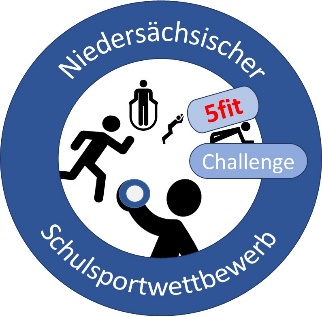 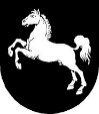                Regionales Landesamt 	                                                                                                                 	 für Schule und Bildung                                     5fit Challenge        – Rückmeldebogen Förderschule HÖ / SE –               Regionales Landesamt 	                                                                                                                 	 für Schule und Bildung                                     5fit Challenge            – Rückmeldebogen Förderschule GE –	               Regionales Landesamt 	                                                                                                                 	 für Schule und Bildung                                     5fit Challenge            – Rückmeldebogen Förderschule KME –	